от 5 апреля 2024 г. № 189О внесении изменений в постановление администрации Оршанского муниципального района Республики Марий Эл от 27 марта 2020 г. № 118 В соответствии со статьей 78.2 Бюджетного кодекса Российской Федерации администрация Оршанского муниципального района Республики Марий Эл п о с т а н о в л я е т:1. Внести в постановление администрации Оршанского муниципального района Республики Марий Эл от 27 марта 2020 г. № 118 «Об утверждении Порядка предоставления муниципальным бюджетным и автономным учреждениям муниципального образования «Оршанский муниципальный район» субсидий на осуществление капитальных вложений в объекты капитального строительства муниципальной собственности или приобретение объектов недвижимого имущества в муниципальную собственность за счет средств бюджета муниципального образования «Оршанский муниципальный район» » (далее - постановление) следующие изменения:1.1. В наименовании и по тексту постановления слова «муниципальное образование «Оршанский муниципальный район» в соответствующем падеже заменить словами «Оршанский муниципальный район Республики Марий Эл» в соответствующем падеже.1.2. В наименовании и по тексту Порядка предоставления муниципальным бюджетным и автономным учреждениям муниципального образования «Оршанский муниципальный район» субсидий на осуществление капитальных вложений в объекты капитального строительства муниципальной собственности или приобретение объектов недвижимого имущества в муниципальную собственность за счет средств бюджета муниципального образования «Оршанский муниципальный район», утвержденного постановлением, слова «муниципальное образование «Оршанский муниципальный район» в соответствующем падеже заменить словами «Оршанский муниципальный район Республики Марий Эл» в соответствующем падеже.2. Разместить настоящее постановление на странице администрации Оршанского муниципального района Республики Марий Эл в информационно-телекоммуникационной сети «Интернет» официального интернет портала Республики Марий Эл.3. Контроль за исполнением настоящего постановления возложить на заместителя главы администрации Оршанского муниципального района Республики Марий Эл Стрельникову С.И.4. Настоящее постановление вступает в силу со дня его обнародования.Глава администрации         Оршанского 	муниципального района                                                                     А.Плотников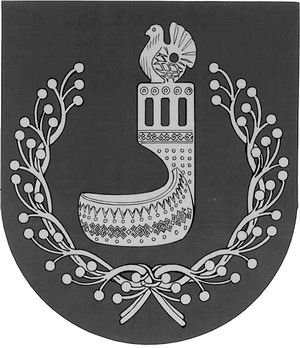 МАРИЙ ЭЛ РЕСПУБЛИКЫНОРШАНКЕ МУНИЦИПАЛЬНЫЙ РАЙОНЫН АДМИНИСТРАЦИЙЖЕПУНЧАЛАДМИНИСТРАЦИЯОРШАНСКОГО МУНИЦИПАЛЬНОГО РАЙОНАРЕСПУБЛИКИ МАРИЙ ЭЛПОСТАНОВЛЕНИЕ